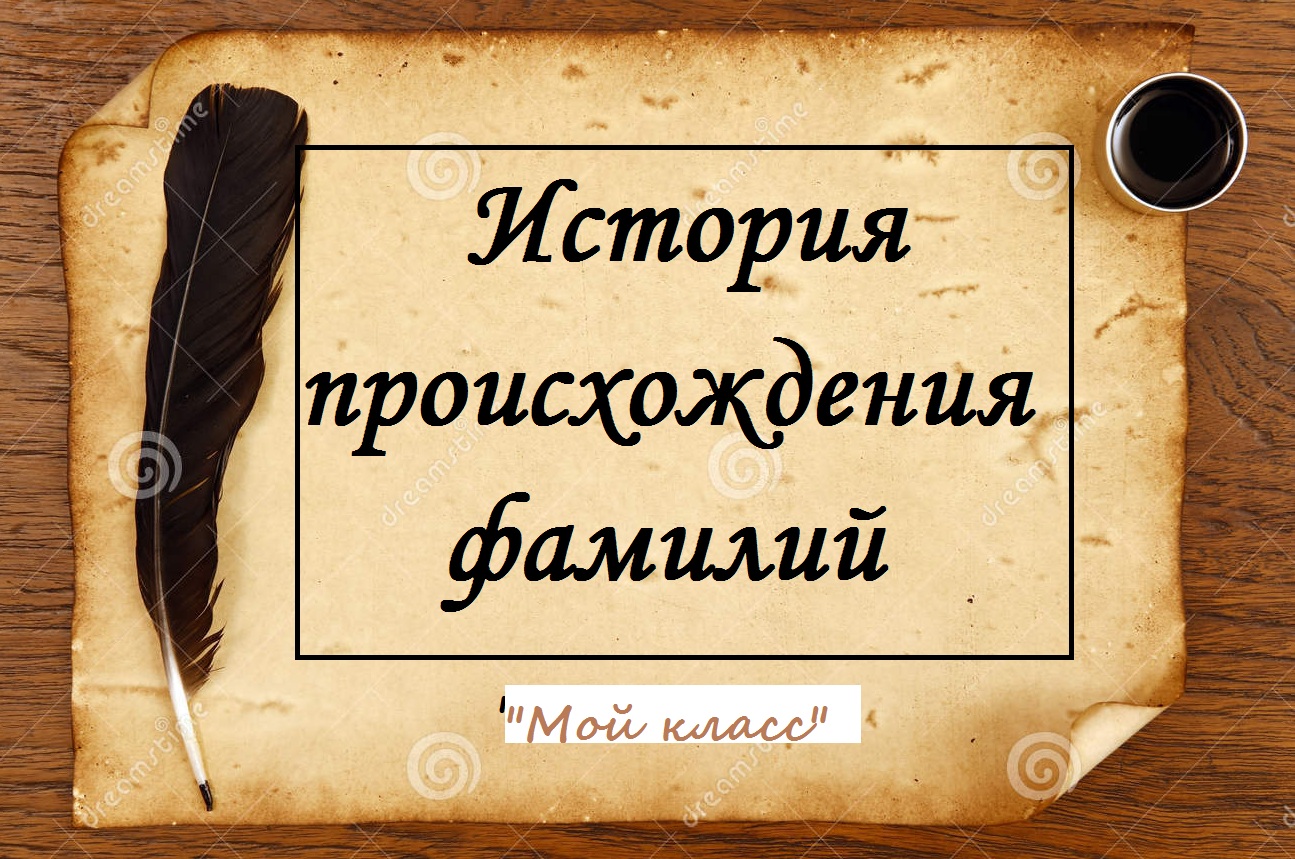 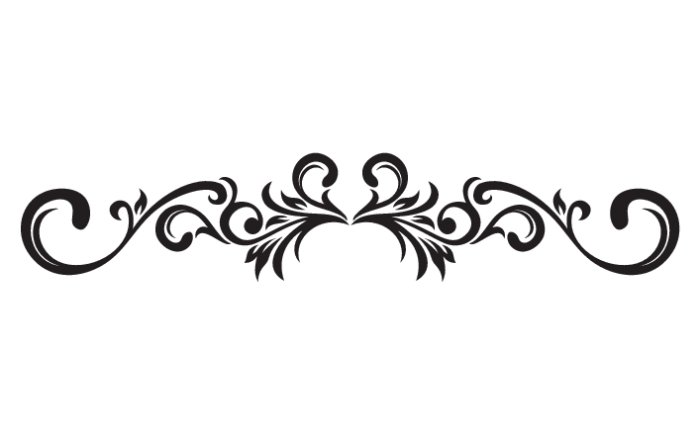 ПредисловиеЗвучат, как музыка, как стихФамилии простые.Вглядись, и ты увидишь в нихИсторию России…Г. ГраубинМы с вами живем в 21 в., но незримыми нитями связаны с прошлым. Одной из таких ниточек, связывающих нас с далекими предками, является наша фамилия. Почему наши предки выбрали для своего рода именно такую фамилию? Что она означает?Вслушайтесь в свою фамилию, и вы почувствуете связь времен и народов, уловите тот неповторимый миг истории, когда появился наш народ.    Каждая фамилия- загадка, и разгадать её не просто.Фами́лия (лат. familia — семья) — наследственное родовое имя, указывающее на принадлежность человека к одному роду, ведущему начало от общего предка, или в более узком понимании — к одной семье" – так говорит толковый словарь.Можно разделить фамилии по способу образования:- от христианских имен;- от мирских имен;       	- от географических названий;- от названий профессий и ремесел;- фамилии, связанные со священнослужителями.        Так же можно отметить еще одну группу - смешные фамилии и там всегда весело.АбдуллаеваФамилия Абдуллаев имеет богатейшую историю, которая является ярким свидетельством взаимодействия различных национальных культур, и принадлежит к распространенному в России типу семейных именований тюркского происхождения.Известно, что русский народ на протяжении всей своей истории жил в тесном контакте с самыми разными тюркскими племенами – половцами, печенегами, позднее татарами, чувашами, башкирами, шорцами, алтайцами, казахами и другими народностями. Славяне не только воевали с этими народами, но и постоянно общались, вступая в активные торговые отношения и родственные связи. В результате ассимиляции представители разных народов заимствовали друг у друга различные элементы быта и языка, в том числе и личные именования.Данное мусульманское именование является двухосновным, оно образовалось путем сложения арабского именного компонента Абд, что значит «раб, слуга, служитель», и одного из 99 прекрасных имен Бога – имени Аллах, толкуемого как «тот, кроме коего нет божества». АрхиповаФамилия Архипов имеет древние славянские корни, хранит память о личном имени далекого предка. Фамильное имя Архипов образовано от отчества крестильного имени Архип (Архипий) – "повелитель лошадей, начальник конницы". На Руси это имя стало достаточно распространенным после принятия христианства. На имена, как и на все, существует мода. Даже в глубокую старину, когда только складывался церковный набор имен, уже были любимые. Это были имена апостолов, окружавших Христа, его учеников и последователей, людей, принявших мучения за идеалы Христа. К таким относится и имя Архип. В течение нескольких столетий был прочен обычай называть новорожденных по календарям-святцам, но стопроцентного следования ему не было никогда. Главную роль всегда играло желание родителей, а из календаря, в котором на одно число приходится несколько имен, выбиралось свое, родовое. АхматдиноваОснователь фамилии Ахматдинова в 13% случаев был Арамеец, в 11% - Пермяк, в 11% - Татарин, в 8% - Карачаевец, в 6% - Бушмен, а в 3% относится к европейским истокам, в 48% случаев являлся обитателем Палестины или Гондураса и Бангладеш. Носил фамилию Akhmatdinova, а кличка человека было Ахматдинов. Первейшее упоминание фамилии Ахматдинова было в городе Старое Шайгово (Россия) в 1863 году.По некоторым данным, можно предположить, что фамилия Ахматдинова образовано от имени Ахмат. А имя Ахмат символизирует склонность человека к непрерывному движению. «Егоза» и «непоседа» в детстве, он практически не меняется с возрастом: любовь к перемене мест, неумение и нежелание ценить стабильность в любой форме часто становятся причиной одиночества.Но одиночество не тяготит. Наоборот, воспринимается зачастую как обязательный атрибут свободы, которая является для такого человека единственным способом существования, основой мотивации.БожеФамилия Боже относится к древнему типу русских фамилий, образованных от мирского имени.Традиция давать человеку в дополнение к имени, полученному при крещении, второе, так называемое «мирское» имя, сложилась на Руси сразу же после принятия христианства и сохранялась вплоть до XVII века. Это объясняется тем, что канонических церковных имён было относительно немного, к тому же поначалу они воспринимались как «чужие». Поэтому человеку с детства давали привычное и понятное, исконно славянское домашнее именование, которое могло указывать на обстоятельства его рождения, на отношение к этому факту его родителей, наконец, быть охранительным прозвищем. Мирские имена прибавлялись к крестильным, а нередко полностью заменяли их не только в быту, но и в официальных документах.Брызгалова1. Фамилия Брызгалов образована от великого война брызгал, это был воин один из лучших - это храбрый, вспыльчивый, бесстрашный воин, со временем от "брызгал" образовалась фамилия "Брызгалов"2. У славян издревле существовала традиция давать человеку прозвище в дополнение к имени, полученному им при крещении. Прозвище позволяло легко выделить в обществе человека. Это было очень удобно, поскольку запас прозвищ был поистине неисчерпаем. Источниками могли быть: указание на особенности характера или внешности человека, обозначение национальности или местности, выходцем из которой был человек. Фамилия Брызгалов образована от прозвища Брызгало — так во Владимирской губернии называли человека, который, не выслушав хорошенько, что ему говорят, готов спорить и ссориться. Таким образом, эта фамилия свидетельствует о вспыльчивом характере предка. Брызгало, со временем получил фамилию Брызгалов.ЕмелинОсновой фамилии Емелин послужило церковное имя Емельян. Фамилия Емелин образована от церковного мужского имени Емельян. Это имя переводится с греческого как «льстивый» (по другой версии, от латинского «соперник, участник соревнований»). Святым покровителем имени считается Емилиан Кизический, епископ, исповедник, посвятивший свою жизнь распространению христианской веры среди людей. Святитель Емилиан, вместе с другими епископами он был вызван во дворец к императору, настойчиво потребовавшему от епископов отказаться от почитания святых икон. Святитель Емилиан первый твердо отвечал императору, что вопрос об иконопочитании может обсуждаться и решаться лишь в Церкви духовными лицами, а не в царском дворце. В 815 году он был сослан в заточение за православную веру, где и скончался как исповедник. Емельян, со временем получил фамилию Емелин.ЗайцеваОсновой фамилии Зайцева послужило мирское имя Заяц. Такое имя присоединялось родителями ребенка к имени, полученному им при крещении. Это имя употреблялось чаще крестильного и закреплялось за человеком на всю жизнь. Наличие второго, мирского, имени было своеобразной данью древней славянской традиции двуименности. Ее целью было сокрытие главного, церковного имени от «нечисти» и «злых духов». Имя Заяц было очень популярно у славян. До введения на Руси христианства наречение ребёнка именем, представляющим собой название животного или растения, было очень распространённой традицией. Древнерусский человек, живший по законам природы, сам представлял себя её частью. Давая младенцу такие имена, как, например, Волк, Белка, Соловей, Калина, Заяц, родители хотели, чтобы природа воспринимала ребёнка как своего, чтобы к нему перешли те полезные качества, которыми наделён избранный представитель животного или растительного мира. ИвановФамилия Иванов – самая распространенная русская фамилия, так как имя Иван на протяжении нескольких столетий (с XVI века по XIX век) оставалось самым частым у русских: среди крестьянства оно принадлежало от 15 до 25% всех мужчин. Популярность этого имени объяснялась, прежде всего, тем, что в святцах оно встречалось более 170 раз. Фамилия Иванов восходит к каноническому мужскому личному имени Иоанн (с древнееврейского – «милость Божия»). Известно, что в древней Иудее оно произносилось как Йоханаан. Русское же имя, вероятно, происходит от прародителя славян Вана, поскольку в древности всех славян называли «ванами». Христианство прибавило к имени только одну букву «И».Уже в XV–XVI веках на Руси начинают закрепляться и передаваться из поколения в поколение фамилии, обозначающие принадлежность человека к конкретной семье. КорепинСемейное имя Корепин образовано от личного прозвища и относится к распространенному типу русских фамилий.Семейное имя Корепин восходит к прозвищу предка Корепа, которое,  вероятнее всего, было образовано от слова «корепать». В лексике древнерусских говоров глагол «корепать» употреблялся в значении «делать неумеючи, ломать, коверкать, исковеркать».Кроме того, прозвище Корепа, Корепан мог получить человек с «корепинками» - следами оспы на лице или же с царапинами и шрамами. Следует заметить, что шрам считался украшением мужчины - свидетельством его боевых подвигов.Существует и другая версия происхождения фамилии Корепин. Возможно, это фамильное прозвание было образовано от наименования местности, откуда родом был один из предков рода Корепиных. Так, к примеру, в Пермском крае существует деревня Корепино. Переселенцы, выходцы из этого населенного пункта могли сохранить в своем семейном имени название родного края.ЛитвиноваФамильное имя Литвинова хранит память об обычаях наречения наших далеких предков. Существует несколько версий происхождения данной фамилии.По одной из версий, фамильное прозвание Литвинова относится к числу старинных славянских фамилий, образованных от географических названий. У славян в старину основным видом семейного прозвания древних аристократических родов были прозвища, образованные от названия родового владения. Основой для фамилии послужило государство Литва. Но, нужно отметить, далеко не все Литвиновы - потомки литовцев.По другой версии, русские называли литвинами и белорусов, которые до воссоединения с Россией (конец XVIII в) долгое время жили в составе Литовского, а затем Польско-Литовского государства.ЛысенкоВозможно, фамилия Лысенко образована от прозвища, которое восходит к прилагательному «лысый». Она имеет украинское происхождение, на что указывает суффикс –енко. В основе фамилии прозвище Лысый, т.е. Лисий.В любом случае прозвище содержало указание либо на особенности внешности (отсутствие волос или рыжий цвет волос), либо на определенные черты характера (хитрость).Фамилия Лысенко определенно имеет украинское происхождение. В основе, которой лежит уменьшительная форма имени, прозвища или профессии (рода занятий) данных далекому предку. Формировалась фамилия чаще всего по мужской линии. Фамилия Лысенко очень широко распространены по всей территории Украины, южных областях Беларуси и западных районах России.МуравьевФамилия Муравьев образована от прозвища Муравей. До введения на Руси христианства наречение ребёнка прозвищем, представляющим собой название насекомого, было очень распространённой традицией. Фамилия Муравьёв относится к виду редко встречающейся в областях России и стран ближнего зарубежья. В известных дореволюционных бумагах однофамильцы относились к высшему обществу из славянского псковского боярства в XVII-XVIII в., имеющие почтенную власть и почести. Изначальные корни фамилии можно увидеть в реестре переписи населения Древней Руси во время правления Иоана Грозного. У государя имелся особенный список княжеских и благозвучных фамилий, которые давались приближенным в случае особого расположения или поощрения. Поэтому сия фамилия донесла собственное начальное обозначение и является редкой.НиколаеваВерсия 1:Основой фамилии Николаев послужило церковное имя Николай. Имя Николай восходит к греческому Nikolaos, где nika означает «побеждать», а laos – «народ». Покровителем имени является святой Николай Мирликийский, чудотворец, архиепископ города Мир в Ликии. В 325 г. на Никейском соборе он выступал против ариан.Версия 2: Исследование истории возникновения фамилии Николаев открывает забытые страницы жизни и культуры наших предков и может поведать много любопытного о далёком прошлом. Фамилия Николаев принадлежит к распространенному типу русских семейных именований, образованных от полных форм крестильных имён.РусиноваОбладатель фамилии Русинов по праву может гордиться своими предками, сведения о которых содержатся в различных документах, подтверждающих след, оставленный ими в истории России.Фамильное имя Русинов, вероятнее всего, образовалось от нарицательных «русин, русак». В древности русин - человек, принадлежавший к одному из славянских племен, объединенных общим названием «русь».Фамилия «Русинов» образована от прозвища «Русин». Прозвище «Русин» связано с прилагательным «русый» («светлый», «светло-коричневый», «светловолосый») или с этнонимом (русины – славянская этническая группа на западе Украины). В древности «русин» было самоназванием восточных славян в целом.СавёлковФамилия Савелков в 50% случаев имеет русское происхождение, в 5% - украинское, в 10% - белорусское, в 30% приходит из языков народов России (татарского, мордовского, башкирского, бурятского и т. д.), в 5% случаев происходит из болгарского или сербского языков. В любом случае эта фамилия образована от имени, прозвища, рода занятий или места жительства дальнего предка человека по мужской линии.Основой фамилии Савелков послужило церковное имя Савелко. Имя Савелко является уменьшительным вариантом мужского крестильного имени Савел (Савелий), которое в переводе с древнееврейского означает «испрошенный у Бога».СинецкаяФамилия Синецкий походит от Ассасина, который много лет назад существовал и он бил великим воином (Елитним). Также эта фамилия пошла от 2-х королей, которые жили в 11 столетии у одного була фамилия Sunets а у другого Osekayy и они били двоюродными братьями. И они решили начать свой род и получилась фамилия Seneckiyy в переводе (Слава).Фамилия Синецкий образована от прозвища Синь. Скорее всего, оно относится к так называемым «профессиональным» именованиям, содержащим указание на деятельность человека. Синельником (или просто Синьем) в старину называли человека, который красил ткани в синий цвет, либо выделывал синель – особый вид нитей. Однако в некоторых говорах глагол «синить» означал «красить ткани вообще, в любой цвет». СираеваФамилия Сираев в 50% случаев имеет русское происхождение, в 5% - украинское, в 10% - белорусское, в 30% приходит из языков народов России (татарского, мордовского, башкирского, бурятского и т. д.), в 5% случаев происходит из болгарского или сербского языков. В любом случае эта фамилия образована от имени, прозвища, рода занятий или места жительства дальнего предка человека по мужской линии.Фамилия Сираев образована от имени Сирай. Оно, в свою очередь, является диалектным вариантом имени Сиразетдин, которое в переводе с арабского означает «свет религии, свет веры».СуриновСкорее всего, фамилия Суринов происходит от древнейшей формы фамильных прозвищ, образованных от географического названия местности, выходцем из которой являлся один из предков.Фамилия Суринов происходит от женского имени Сура, которое является вариантом имени Сара на языке идиш. Само имя Сара имеет древнееврейское происхождение и переводится как «правящая», «властительная».По другой версии, в основе фамилии Суринов лежит прозвище Суря, которое восходит к слову «сурь». В старину на Руси сурью называли оранжевый или красно-жёлтый цвет. Таким образом, прозвище Суря мог получить человек с рыжими волосами.ТазтдиновФамилия Тазтдинов ведёт начало от мусульманского мужского имени Тазетдин, которое является диалектным вариантом имени Таджетдин. Первая часть этого имени восходит к древнетюркскому слову тадже, которое в переводе на русский язык означает головной убор монарха, корона, венец. Вторая часть имени происходит от тюркского слова дин, то есть вера. Таким образом, один из вариантов перевода этого имени звучит как венец религии (религиозный лидер).Фамилия Тазтдинов является малораспространенной на пространстве России и стран ближнего зарубежья. Граждане с этой фамилией относились к высшему обществу из славянского тульского боярства в XV-XVI в. Изначальные корни фамилии можно почерпнуть в перечне переписи Всея Руси в век Иоана Грозного. У царя существовал особенный реестр княжеских и красивых фамилий, которые вручались близким только в случае особых заслуг или награды. УфимцевСемейное именование Уфимцев принадлежит к древнейшему типу славянских фамилий, образованных от географических названий (топонимов). Доля знатных родов в этой группе гораздо больше, чем в любой другой. Сама традиция передаваемых по наследству фамилий пришла к нам из Западной Европы и впервые утвердилась в Польше, где представители знатных семейств обычно получали родовое именование по названию их владений.Прозвище Уфимец восходит к аналогичному нарицательному со значением «житель Уфы, столицы Башкирии». Своё название город Уфа получил по названию реки, на берегу которой и находится. Этимология же названия реки не выяснена. Уфимец, со временем получил фамилию Уфимцев.ХитроваФамилия Хитров образована от личного прозвища и относится к распространенному типу русских фамилий.Фамилия Хитров образована от прозвища, в основе которого содержится прилагательное «хитрый». В старину говорили: «Хитра голь на выдумки», «Дурное дело не хитрое», «Хитрее теленка не будешь (языком, куда он, не достанешь)», «Мужик прост как ворона, а хитер как черт». Прозвище Хитрый указывает на такие черты характера его обладателя, как изобретательность, смекалка и предприимчивость. В словаре В.И.Даля находим, к примеру: «хитрый» - «искусный, мудреный, изобретательный, замысловатый, затейливый». Хитрецом в старину еще называли художника, искусника, талантливого мастера. ХромыхФамилия Хромых принадлежит к древнему типу русских фамилий, образованных от личного прозвища.Фамилия Хромых образована от прозвища Хромой. Очевидно, такое прозвище содержало указание на особенность походки предка. В старину подобные прозвища не считались обидными, т.к. их употребляли повсеместно и относились к ним достаточно спокойно. Однако в воронежских говорах глагол «хромать» имел еще одно значение: «жить бедно, с нуждой перебиваться». Поэтому прозвище Хромой мог также получить и бедный человек.ЧередовФамилия Чередов особенно распространена в коми национальности (коми относятся к финнским народам). До XIX века народ коми участвовали в миграционных переселениях и экспедициях на территории России. Так в отряде Ермака во времена покорения Сибири было много коми людей. Отсюда, эта фамилия распространилась и на азиатской территории России. Происходит от коми слова ЧОРЫД, что по-русски значит твердый. Слово ТВЕРДЫЙ во многих языках связано с основой ЧЕРЕД. В русском языке, слово ТВЕРДЫЙ с корнем похожим на ЧЕРЕД - ЧЕРСТВЫЙ. Таким образом, фамилию ЧЕРЕДОВ можно перевести с языков финских народов как ТВЕРДОВ.Прозвище Черед восходит к диалектному значению слова «черед» - «стадо скота». В разных говорах чередой называлось разное количество животных, так в тульских говорах чередой называли десять овец. Исходя из этого, можно предположить, что прозвище черед получил пастух.ЧеркасовФамилия Черкасов образована от личного прозвища и относится к распространенному типу русских фамилий.Фамилия Черкасов восходит к древнерусскому прозвищу Черкас,  так называли в старину украинских казаков.Существует город Черкассы, который располагается в 180 км к югу от Киева, по правому берегу Днепра. Город был основан во времена Киевской Руси. Первые упоминания об этой местности встречаются в древнерусских летописях и письмах крымского хана Менгли I Гирея с XII века.Так, предок Черкасовых, скорее всего, являлся украинским казаком. Кроме того, он мог быть родом из города Черкассы.ЯкимоваФамилия Якимов образована от крестильного имени Иоаким, которое с древнееврейского переводится как «поставленный богом».На почве русского языка имя со временем превратилось в Аким, а в зависимости от диалектного произношения – «екающего» или «якающего» - в Еким или Яким.Не следует также исключать возможность образования фамилии Якимов от прозвища Яким: иногда это имя употреблялось как нарицательное в значении «простак».Имя Яким церковное. Именины Якима приходятся на 22 сентября. С Якимовым днём связана народная примета: холодной суровой зиме быть, если в этот день птица дружно в отлет пошла. Яким, со временем получил фамилию Якимов.И в заключении…Изучать историю своей семьи необходимо, именно она воспитывает гордость за принадлежность к своему роду, своей фамилии, желание стать такими же, как деды. Каждый, который узнает о прошлом своих близких, чувствует себя частью большого и надежного целого, он окунается в добрую и благодарную атмосферу, необходимую для его нормального развития.Есть  такое выражение как «фамильные ценности». Это не только драгоценности, книги или фотографии. В первую очередь – это сама фамилия. Ее история – это главная фамильная ценность.Принять, полюбить свой род, своих родных, родственников, знать их, проявлять к ним терпение, заботу и внимание тоже очень важно, необходимость этого живет в подсознании. В старину знали - где сам не устоишь, род удержит.Используемая литература и источникиГанжина И. М. Словарь современных русских фамилий. – М.: 2001. – 672с.Селищев А. М. Происхождение русских фамилий, личных имен и прозвищ // Избранные труды А. М. Селищева. М.: Просвещение, 1968. -С. 97 - 128. (Перепечатка работы 1948 г.).Суперанская А. В., Суслова А. В. О русских фамилиях. М.: Наука, 2008. – 176с.Федосюк Ю.А. Русские фамилии: популярный этимологический словарь / Ю.А. Федосюк. — 6-е изд., испр. — М.: Флинта: Наука, 2006. — 240 с.https://www.analizfamilii.ru/Abdullayev/proishozhdenie.htmlhttp://www.ufolog.ru/Над проектом работалаученица 8 «в» классаМАОУ-СОШ № 91Хитрова Элина АндреевнаРуководитель проектаУчитель музыкиМАОУ-СОШ № 91Керимова Венера Рустамовна